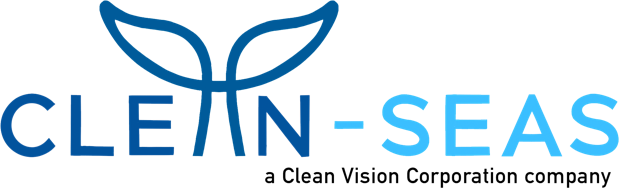 Privacy PolicyClean Vision Corporation, its subsidiaries and partners respect your privacy and are committed to protecting personal data.Purpose of this privacy policyThis privacy policy aims to give you information on how Clean Vision Corporation collects and processes personal data.Clean Vision Corporation websites are intended for informational purposes only and we do not knowingly collect data, unless there is a request for investor information, or an opt-in to join the email list. We only save the information provided by you, (Name, Email Address) and do not share this information with any other party.ControllerThe compliance officer is responsible for overseeing questions in relation to this privacy policy. You have the right to make a complaint at any time to the appropriate authority in your contracted operational jurisdiction.Contact detailsIf you have any questions about this privacy policy, including any requests concerning your legal rights, please contact the compliance officer at: corp_affairs@cleanvisioncorp.com, subject line: “Privacy policy inquiry”.Third-party links Our websites may include links to third-party websites, plug-ins and applications. Clicking on those links or enabling those connections may allow third parties to collect or share data about you. We do not control these third-party websites and are not responsible for their privacy statements. When you leave our website, we encourage you to read the privacy policy of every website you visit.We do not collect any data about you, unless you opt-inPersonal data, or personal information, means any information about an individual from which that person can be identified. It does not include data where the identity has been removed (anonymous data).We do not collect any personal data about you when you use this website unless there is a request for investor information, or an opt-in to join our email list.We do not currently use cookies. Any future use of cookies shall be communicated to you when you visit the website.We do not share personal data.Any personal information shared by you through an opt-in will not be shared with any party.Your legal rightsYou have certain rights under data protection laws as follows:Request access to your personal data (commonly known as a "data subject access request").Request correction of the personal data that a controller holds about you.Request erasure of your personal data held by a controller.Object to processing of your personal data where a controller is relying on a legitimate interest.Request restriction of processing of your personal data.Request the transfer of your personal data to you or to a third party.Withdraw consent at any time where a controller relying on consent to process your personal data.As we are not collecting any personal data about you, these rights are not relevant to our activities. However, if you have any queries about this, please contact us. For further clarification or question please the compliance officer at: corp_affairs@cleanvisioncorp.com, subject line: “Data policy inquiry”.Anti-Fraud PolicyClean Vision Corporation is committed to combating fraud and corruption wherever it is found, with priority to protecting the assets of our stakeholders and customers. Clean Vision Corporation has a robust prevention and detection strategy and takes strong measures to ensure the deterrence and detection of fraud. Clean Vision Corporation will investigate all instances of actual or suspected fraud and report these to the relevant authorities and take disciplinary and/or legal action as appropriate. All efforts will be made to recover assets which have been fraudulently obtained. We take the threat of external and internal fraud very seriously, and we will take the strongest possible action against staff and third parties who commit fraud.This Policy applies to all employees, contractors and shareholders of Clean Vision Corporation and companies within the Clean Vision Corporation’s group.For the purposes of this Policy ‘fraud’ is broadly defined as an intentional act, false representation or concealment of a material fact with the intention of dishonestly and permanently depriving another of their asset(s). Examples of fraud include but are not limited to the following:Any dishonest or fraudulent actAny forgery or alteration of any document or account belonging to Clean Vision Corporation, its subsidiaries or its clientsMisappropriation of funds, securities, supplies or other assetsImpropriety in the handling or reporting of money or financial transactionsProfiteering from illegal activity such as insider dealingThe definition of ‘fraud’ includes attempts to carry out any of the above, i.e. actively planning and/or carrying out steps to achieve the above outcomes. It also includes any attempts (successful or not) to induce another (whether or not an employee of the Clean Vision Corporation’s Group) to commit any of the above acts.All employees and officers of the Group have a responsibility to be alert to, and to immediately report, actual or suspected fraud. The CEO has overall responsibility for the management of fraud risk.Once actual or potential fraud is reported the board will work with management to investigate the fraud and determine what action needs to be taken, including any legal or disciplinary action. The issue may need to be escalated to the appropriate regulatory agencies, including the National Crime Agency. Our insurers may need to be notified.Staff should not handle enquiries from the press: these should be referred to the Head of Legal who will issue a press statement and handle any press contact.The formal procedures which employees should follow if fraud is suspected are set out in Clean Vision Corporation ’s Fraud Response Plan.Notification that all instances of suspected fraud will be investigated and reported to the appropriate authorities.An unequivocal statement that all fraud offenders will be prosecuted and that regulatory officers will be assisted in any investigation that is required.A statement that all efforts will be made to recover wrongfully obtained assets from fraudsters.Encourage employees to be alert to and report any suspicion of fraud.The steps to be taken in the event a fraud is discovered and who is responsible for taking action including but are not limited to the following:Procedures Staff should followAssigning responsibility for an instant investigation into the occurrence; including recovering fundsAddressing the mediaPreserving evidence and reporting to the appropriate governing authoritiesAny employee who breaches this policy will face disciplinary action, which could result in dismissal for misconduct or gross misconduct.We may terminate our relationship with other individuals and organisations working on our behalf if they breach this policy. Everyone is subject to this anti-fraud policy and responsible for reporting suspected violations of the anti-fraud policy. Suspected violations are to be reported to an employee’s supervisor, Clean Vision Corporation’s Human Resources Department, Clean Vision Corporation’s Chief Compliance Officer, Clean Vision Corporation’s Legal Department, the Board of Directors of Clean Vision Corporation, or by emailing the compliance officer at: corp_affairs@cleanvisioncorp.com, with the subject line: “Reporting suspected anti-fraud policy violations” for specific instructions. ‬‬Any waiver of any provision of the anti-fraud policy for directors or executive officers may only be made by the Board of Directors of the applicable Clean Vision Corporation.Bribery and CorruptionWhat is bribery and corruption?1 Bribery is offering, promising, giving, or accepting any financial or other advantage, to induce the recipient or any other person to act improperly in the performance of their functions, or to reward them for acting improperly, or where the recipient would act improperly by accepting the advantage.2 An advantage includes money, gifts, loans, fees, hospitality, services, discounts, the award of a contract or anything else of value.3 A person acts improperly where they act illegally, unethically, or contrary to an expectation of good faith or impartiality, or where they abuse a position of trust. The improper acts may be in relation to any business or professional activities, public functions, acts in the course of employment, or other activities by or on behalf of any organisation of any kind.4 Corruption is the abuse of entrusted power or position for private gain.5 What employees must not do:It is not acceptable for you (or someone on your behalf) to:(a) Give, promise to give, or offer, a payment, gift or hospitality with the expectation or hope that a business advantage will be received, or to reward a business advantage already given.(b) Give or accept a gift or hospitality during any commercial negotiations or tender process if this could be perceived as intended or likely to influence the outcome.(c) Accept a payment, gift, or hospitality from a third party that you know, or suspect is offered with the expectation that it we will provide a business advantage for them or anyone else in return.(d) Accept hospitality from a third party that is unduly lavish or extravagant under the circumstances.(e) Offer or accept a gift to or from government officials or representatives, or politicians or political parties, without the prior approval of your line manager.(f) Threaten or retaliate against another individual who has refused to commit a bribery offence or who has raised concerns under this policy.(g) Engage in any other activity that might lead to a breach of this policy.                  6 Facilitation payments and kickbacks6.1 We do not make, and will not accept, facilitation payments or "kickbacks" of any kind.6.2 Facilitation payments, also known as "back-handers" or "grease payments", are typically small, unofficial payments made to secure or expedite a routine or necessary action (for example by a government official). They are not common but are common in some other jurisdictions.6.3 Kickbacks are typically payments made in return for a business favour or advantage.6.4 You must avoid any activity that might lead to a facilitation payment or kickback being made or accepted by us or on our behalf, or that might suggest that such a payment will be made or accepted. If you are asked to make a payment on our behalf, you should always be mindful of what the payment is for and whether the amount requested is proportionate to the goods or services provided. You should always ask for a receipt which details the reason for the payment.If you have any suspicions, concerns, or queries regarding a payment, you should raise these with your line manager.          7 Gifts, hospitality, and expenses7.1 This policy allows reasonable and appropriate hospitality or entertainment given to or received from third parties, for the purposes of:(a) establishing or maintaining good business relationships(b) improving or maintaining our image or reputation(c) marketing or presenting our products and/or services effectively7.2 The giving [and accepting] of gifts is allowed if the following requirements are met:(a) It is not made with the intention of influencing a third party to obtain or retain business or a business advantage, or to reward the provision or retention of business or a business advantage, or in explicit or implicit exchange for favours or benefits(b) It is given in our name, not in your name(c) It does not include cash or a cash equivalent (such as gift certificates or vouchers)(d) It is appropriate in the circumstances, taking account of the reason for the gift, its timing and value. For example, in some regions it is customary for small gifts to be given at Christmas.(e) It is given openly, not secretly(f) It complies with any applicable local law7.3 Promotional gifts of low value such as branded stationery to or from existing customers, suppliers and business partners will usually be acceptable.7.4 Reimbursing a third party's expenses or accepting an offer to reimburse our expenses (for example, the costs of attending a business meeting) would not usually amount to bribery.However, a payment in excess of genuine and reasonable business expenses (such as the cost of an extended hotel stay) is not acceptable.7.5 We appreciate that practice varies between countries and regions and what may be normal and acceptable in one region may not be in another. The test to be applied is whether in all the circumstances the gift, hospitality or payment is reasonable and justifiable. The intention behind it should always be considered.      8 Record-keeping8.1 We must keep financial records and have appropriate internal controls in place which will evidence the business reason for making payments to third parties.8.2 You must declare and keep a written record of all hospitality or gifts given or received, which will be subject to managerial review.8.3 You must submit all expenses claims relating to hospitality, gifts or payments to third parties in accordance with our expenses policy and record the reason for expenditure.8.4 All accounts, invoices, and other records relating to dealings with third parties including suppliers and customers should be prepared with strict accuracy and completeness. Accounts must not be kept "off-book" to facilitate or conceal improper payments.      9 Your responsibilities9.1 You must ensure that you read, understand, and comply with this policy.9.2 The prevention, detection and reporting of bribery and other forms of corruption are the responsibility of all those working for us or under our control. You are required to avoid any activity that might lead to, or suggest, a breach of this policy.9.3 You must notify your line manager as soon as possible if you believe or suspect that a conflict with this policy has occurred or may occur in the future. For example, if a client or potential client offers you something to gain a business advantage with us or indicates to you that a gift or payment is required to secure their business.10 How to raise a concern10.1 You are encouraged to raise concerns about any issue or suspicion of bribery or corruption at the earliest possible stage.10.2 If you are offered a bribe, or are asked to make one, or if you believe or suspect that any bribery, corruption or other breach of this policy has occurred or may occur, you must notify your line manager as soon as possible.10.3 If you are unsure about whether a particular act constitutes bribery or corruption, raise it with your line manager.11 Breaches of this policy11.1 Any employee who breaches this policy will face disciplinary action, which could result in dismissal for misconduct or gross misconduct.11.2 We may terminate our relationship with other individuals and organisations working on our behalf if they breach this policy. Every employee is subject to this bribery and corruption policy and responsible for reporting suspected violations of the bribery and corruption policy. Suspected violations are to be reported to an employee’s supervisor, Clean Vision Corporation’s Human Resources Department, Clean Vision Corporation’s Chief Compliance Officer, Clean Vision Corporation’s Legal Department, the Board of Directors of Clean Vision Corporation, or by emailing the compliance officer at: corp_affairs@cleanvisioncorp.com, with the subject line: “Reporting Suspected Bribery and Corruption policy Violations” for specific instructions. ‬‬Any waiver of any provision of the Bribery and Corruption Policy for directors or executive officers may only be made by the Board of Directors of the applicable Clean Vision Corporation. Code of ConductEveryone connected with the Clean Vision Corporation organization is expected to foster a culture in which legal and ethical conduct is recognized, practiced, and valued by all – all the time. As part of this commitment, everyone connected with Clean Vision Corporation is required to: Obey all laws, rules and regulations that apply to our business. Avoid all conflicts of interest between work and personal interests. Treat all employees in accordance with fair employment practices. Be honest and fair in all business activities with customers, vendors and competitors. Endeavor to have all employees work in a safe environment.
This Code of Conduct sets out general principles of conduct. A series of Conduct Policies provides more specific guidance on what constitutes acceptable behaviour. Adherence to this Code of Conduct and all related Conduct Policies is required of all directors, officers, employees, consultants, vendors and representatives of companies in the organization. Failure to read the Code or the Conduct Policies or to sign an acknowledgment form agreeing to abide by their terms does not exempt anyone from the obligation to comply with the Code and the Conduct Policies. Anyone who violates this Code of Conduct or any of the Conduct Policies, requests another person to do so, fails to report a possible violation of the Code or Conduct Policies or retaliates against anyone who does report such a possible violation will be subject to disciplinary action by Clean Vision Corporation. This disciplinary action may include termination of employment or, if the violator is a director, consultant, vendor or representative, termination of that relationship. Everyone subject to this Code of Conduct is responsible for reporting suspected violations of this Code or any of the Conduct Policies. Suspected violations are to be reported to an employee’s supervisor, Clean Vision Corporation’s Human Resources Department, Clean Vision Corporation’s Chief Compliance Officer, Clean Vision Corporation’s Legal Department, the Board of Directors of Clean Vision Corporation, or by emailing the compliance officer at: corp_affairs@cleanvisioncorp.com, with the subject line: “Reporting Suspected Code of Conduct Violations” for specific instructions. ‬‬Any waiver of any provision of the Code or a Conduct Policy for directors or executive officers may only be made by the Board of Directors of the applicable Clean Vision Corporation. Employee Welfare and Human Rights PolicyAt Clean Vision Corporation, we are dedicated to fostering an environment that upholds the rights, dignity, and well-being of our employees. We firmly believe that respecting human rights and ensuring the welfare of our workforce is fundamental to our success. This policy outlines our commitment to creating a supportive, inclusive, and fair workplace for all employees, partners and stakeholders.Clean Vision Corporation will look to adopt local country, region regulations and laws, and seek third party advice and always endeavour to deliver best welfare and human rights policy. Human Rights Compliance:We are committed to upholding fundamental human rights as outlined in international declarations and conventions, including the Universal Declaration of Human Rights and the International Labour Organization (ILO) standards.Clean Vision Corporation prohibits discrimination, harassment, or any form of unfair treatment based on race, ethnicity, gender, religion, disability, age, sexual orientation, or any other protected characteristic.Health, Safety, and Well-being:Our company is dedicated to providing a safe and healthy work environment for all employees. We adhere to all relevant health and safety regulations and strive to continuously improve our practices to mitigate risks and hazards.We prioritize the physical and mental well-being of our employees by offering resources, support, and access to programs that promote health, wellness, and work-life balance.Fair Employment Practices:Clean Vision Corporation ensures fair employment practices, including competitive wages, benefits, and working conditions that comply with legal standards and industry norms.We promote equal opportunities for career development, training, and advancement based on skills, qualifications, and performance, without bias or discrimination.Respectful Workplace Culture:We foster a culture of respect, openness, and inclusivity where every employee's voice is valued. We encourage mutual respect, teamwork, and collaboration among colleagues.Any form of harassment, bullying, or inappropriate behaviour is strictly prohibited and will be addressed promptly and confidentially.Employee Engagement and Empowerment:Clean Vision Corporation encourages employee involvement and feedback in decision-making processes that affect their work environment and well-being.We provide avenues for employees to raise concerns or grievances through accessible and transparent channels without fear of retaliation. All reported concerns will be addressed promptly and fairly.Continuous Improvement and Accountability:We are committed to continuous improvement in our employee welfare and human rights practices. Regular reviews, assessments, and feedback mechanisms are employed to identify areas for enhancement.Clean Vision Corporation holds all levels of management accountable for fostering a workplace environment that aligns with our values of respect, fairness, and dignity.This policy reflects Clean Vision Corporation's unwavering commitment to promoting a work culture that values human rights, prioritizes employee welfare, and upholds ethical practices. We recognize that by supporting and empowering our employees, we contribute to a more sustainable and successful future for our company and our community. For further clarification or question please contact the compliance officer by email: corp_affairs@cleanvisioncorp.com.Environmental, Social, and Governance (ESG) PolicyAt Clean Vision Corporation, we recognize the critical role that Environmental, Social, and Governance (ESG) factors play in driving sustainable business practices and creating long-term value. Our commitment to ESG principles guides our decisions and actions, ensuring we contribute positively to the environment, society, and governance standards. Clean Vision Corporation will look to adopt a global policy with local adaption where needed. This policy outlines our commitment across these key pillars:Environmental Stewardship:Waste Management and Recycling: Clean Vision Corporation is dedicated to minimizing environmental impact by employing innovative technologies, using pyrolysis, to convert plastic waste into valuable resources.Resource Conservation: We actively seek to reduce our environmental footprint by optimizing resource use, promoting energy efficiency, and implementing sustainable practices across our operations.Carbon Neutrality and Climate Action: We are committed to reducing greenhouse gas emissions and mitigating climate change effects by setting ambitious targets for carbon reduction and supporting renewable energy initiatives.Social Responsibility:Employee Welfare and Diversity: Clean Vision Corporation prioritizes a diverse and inclusive workplace, fostering a culture of respect, fairness, and equal opportunity for all employees.Community Engagement: We will engage with local communities, support social initiatives, and collaborate with stakeholders to address societal needs and contribute positively to community development.Health and Safety: Ensuring the health, safety, and well-being of our employees are central to our operations. We provide a safe work environment and support programs promoting physical and mental health.Governance and Ethics:Transparency and Accountability: We maintain transparent reporting practices, adhere to ethical standards, and promote accountability at all levels of our organization.Board Oversight: Clean Vision Corporation has established an Environment and Sustainability Committee (ESC) within the Board of Directors to oversee and guide our ESG initiatives.Compliance and Risk Management: We uphold legal compliance, robust risk management practices, and effective governance structures to safeguard against risks and ensure ethical conduct.Continuous Improvement and Engagement:Stakeholder Engagement: We actively engage with stakeholders, including investors, customers, employees, and communities, to understand their concerns and integrate their feedback into our practices.Metrics and Targets: Clean Vision Corporation is looking to set measurable goals that tracks performance metrics to continuously improve our ESG performance and report progress transparently.Clean Vision Corporation is committed to integrating ESG considerations into our business strategy, operations, and decision-making processes. We believe that by aligning our practices with these principles, we can drive positive change, create sustainable value, and contribute to a better future for all employees, partners and stakeholders.For further clarification or question please contact the compliance officer by email at: corp_affairs@cleanvisioncorp.com, subject line “ESG inquiry”.Open Door PolicyClean Vision Corporation, its affiliates and subsidiaries takes a proactive position regarding environmental and social outreach to our stakeholders and communities where we have set up conversion facilities and plan too. Alongside meeting all relevant local planning/licensing requirements, Clean Vision further communicates with local communities providing information, workshops and planned events educating community leaders and attendees on the issues of waste plastics, the impact on the global environment and how Clean Vision aims to become part of the global solution. These workshops are especially important in less developed countries where there may be a lack of knowledge about the waste plastic issue and provides an important avenue for Clean-Seas to inform these constituents of the value of the Clean Vision mission. Clean Vision subsidiaries will organize awareness events within the community on an annual basis. Depending upon the location of the facility, the program may take the form of a beach clean-up, roadside clean-up, or plastic waste management at a major event or gathering. In addition, Clean Vision will work with local governments in helping establish recycling programs, if none exists, diverting plastic waste from the municipal solid waste stream. For further clarification or question please contact corp_affairs@cleanvisioncorp.com.Health and Safety PolicyAt Clean Vision Corporation, the health, safety, and well-being of our employees are paramount. We are committed to maintaining a safe and healthy work environment by adhering to the highest standards of occupational health and safety (OHS) practices. This policy outlines our commitment to safeguarding our employees' health and minimizing workplace risks. Clean Vision Corporation will look to adopt local country, region regulations and laws, and seek third party advice and always endeavour to deliver best practises. Health and Safety Compliance:Clean Vision Corporation is dedicated to complying with all applicable health and safety laws, regulations, and industry standards. We strive to exceed these standards wherever possible to ensure a safe workplace.Risk Assessment and Mitigation:We will conduct regular risk assessments to identify, evaluate, and mitigate potential hazards in the workplace. These assessments inform our preventive measures and safety protocols. Third party risk management Employee Training and Education:We will provide comprehensive training and ongoing education to equip our employees with the knowledge and skills necessary to work safely. This includes training on emergency procedures, hazard recognition, and proper use of equipment.Safety Equipment and Resources:Clean Vision Corporation ensures the availability and proper maintenance of safety equipment, machinery, and resources. Employees are expected to use provided safety gear and tools correctly at all times.Incident Reporting and Investigation:Prompt reporting of incidents, near-misses, or potential hazards is encouraged. Thorough investigation and analysis of incidents are conducted to prevent recurrence and improve safety measures.Health and Well-being:We will prioritize the physical and mental health of our employees. Clean Vision Corporation provides resources, support, and programs aimed at promoting employee well-being and work-life balance.Emergency Preparedness:Emergency response procedures are established and communicated to all employees. Regular drills and training exercises are conducted to ensure preparedness in case of emergencies.Continuous Improvement and Engagement:Clean Vision Corporation encourages employee participation and feedback regarding health and safety concerns. Regular reviews and assessments help identify areas for improvement.Management Commitment and Accountability:Management is committed to leading by example and actively promoting a culture of safety. Every level of management is responsible for ensuring adherence to health and safety policies and practices.Communication and Transparency:Clear and effective communication regarding health and safety policies, procedures, and updates is provided to all employees. Transparent communication fosters a collaborative effort in maintaining a safe workplace.Clean Vision Corporation is committed to fostering a safe and healthy work environment for all employees. Through continuous improvement, proactive measures, and the collective efforts of our workforce, we aim to ensure that health and safety remain integral to our operations. For further clarification or question please contact the compliance officer by email at: corp_affairs@cleanvisioncorp.com, subject line: Health and Safety Policy inquiry”.Sustainability PolicyAt Clean Vision Corporation, we are committed to leading the way in sustainable practices within the realm of waste plastic management and output. As stewards of the environment, we recognize our responsibility to operate our facilities in a manner that minimizes environmental impact and maximizes positive social and economic outcomes. Our sustainability policy outlines our commitments and guidelines to ensure that our operations align with these principles:Environmental Responsibility:We endeavour to prioritize the reduction, reuse, and recycling of plastic waste materials. Our pyrolysis technology is aimed at converting plastic waste into valuable resources, primarily pyrolysis oil, while minimizing waste that ends up in landfills, incineration, or oceans.We continually strive to improve our processes to minimize energy consumption, emissions, and waste generation within our facilities.We prioritize the use of renewable energy sources and efficient technologies to power our operations, reducing our carbon footprint.Compliance and Standards:We adhere to all relevant local, national, and international environmental laws and regulations governing waste management, emissions, and workplace safety.Continuous assessment and adherence to industry best practices and standards are integral to our operations.Clean Vision Corporation will adhere to all U.S. emissions and safety regulations regardless of the location of the installation: United States Environmental Protection Agency (EPA) and the California Environmental Protection Agency (CalEPA), considered the global gold standard for environmental regulation.Resource Efficiency and Conservation:We aim to optimize resource usage by implementing efficient processes and technologies that reduce water consumption, energy usage, and raw material inputs.We promote a culture of waste reduction, encouraging our employees to identify opportunities for improved resource efficiency and conservation.Community Engagement and Social Impact:We engage with local communities to foster positive relationships, promote awareness about our operations, and seek ways to contribute to their well-being.Collaborating with stakeholders and supporting initiatives that align with our sustainability goals is a key aspect of our commitment to social responsibility.Continuous Improvement and Innovation:We are committed to ongoing research and development to enhance our pyrolysis technology, striving for higher efficiency, lower environmental impact, and increased output of sustainable products.Regular reviews, assessments, and setting measurable targets enable us to track progress and continually improve our sustainability performance.Transparency and Reporting:We maintain transparency in our operations by providing regular reports on our sustainability efforts, achievements, and challenges to stakeholders, fostering trust and accountability.This sustainability policy serves as a guiding framework for Clean Seas Pyrolysis facilities worldwide. Through dedication to these principles, we aim to lead by example in creating a sustainable future while contributing positively to the communities in which we operate.For further clarification or question please contact the compliance officer by email at: corp_affairs@cleanvisioncorp.com, subject line: “Sustainability Policy inquiry”.